
  GRUPO -  CEFAB – TRAD.: Cássio   Modelo Rocket Launch Controller :O modelo de rocketry é um passatempo divertido! O modelo do circuito do lançador de foguete apresentado aqui é cuidadosamente projetado para evitar a ignição acidental e é capaz de fornecer energia da bateria ao dispositivo de ignição de forma eficiente. Isso evitará a falha no lançamento e maximizará a vida da bateria. Um controlador de lançamento de foguete modelo é projetado para fazer apenas uma coisa - acender os motores de foguete. Um encaminhador é eletricamente iniciado, que por sua vez acende o pó preto ou propelente composto.
Na prática, se a chave de segurança for removida do Safety Key Switch de um controlador de lançamento de foguete modelo, nem o ignitor nem o indicador de continuidade podem tocar nas duas extremidades da fonte de entrada DC. Mas quando a chave está no lugar, a eletricidade é passada através dos componentes, incluindo a lâmpada indicadora de continuidade. Se o ignitor estiver conectado e bom, a lâmpada se ilumina para indicar a continuidade. Quando a chave de segurança está no lugar e pressiona o botão Pressionar - Para - Lançar, a eletricidade passa pelo ignitor para aquecê-lo e começa o motor do foguete. Isso parece simples o suficiente para ter certeza, e as principais perspectivas dos controladores de lançamento que todos se preocupam são simplicidade e custo. Em muitos controladores de lançamento simples e de baixo custo, há um compromisso oculto na segurança para favorecer a simplicidade.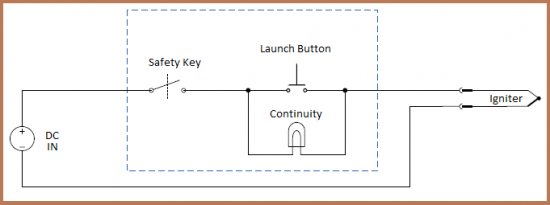 Controlador de lançamento de foguete modelo - diagrama de fiação genéricoEm princípio, um modelo de ignição de foguete não é diferente de qualquer outro fio. A ponta do foguetão consiste em um fio muito fino (fio de ponte) revestido com um composto químico que se aquece (pirogênico / pirotecnia). O fio da ponte se aquece quando a corrente elétrica suficiente flui através dele, o que faz com que o pirogênio se aqueça, o que inicia a queima do propelente do motor do foguete sólido. O fio fino é derretido no processo, que geralmente quebra o circuito, interrompendo o fluxo de eletricidade.O circuito fácil de usar descrito aqui é simples, flexível e seguro em grande medida. Além disso, o design contém todos os elementos básicos, como bloqueio de segurança, indicadores visuais, etc. Todo o circuito pode ser alimentado a partir de uma bateria externa de 12V / 7Ah SMF (ou de qualquer fonte de corrente contínua com ampla tensão e corrente exigida por um ignitor ímpar, após Modificação de circuito desejável).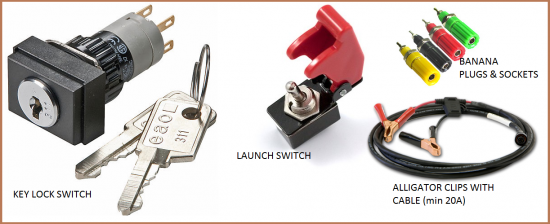 Hardwares especiais para o projetoDescrição do CircuitoInicialmente, quando o fornecimento de 12VDC é alimentado no circuito, o indicador verde (LED1) acende-se para sinalizar que a energia de entrada é de polaridade correta e a bateria está saudável. Quando o interruptor de bloqueio da chave (S1) é girado para a posição 1 (da posição desligada), o fornecimento de entrada DC é estendido para apenas algumas partes do circuito. Agora, é possível fazer um teste de continuidade pressionando o botão de teste de continuidade (S2). Se o altifalante conectado estiver bem, então o indicador amarelo (LED2) acende-se. Mover S1 para a posição 2 irá "armar" o controlador de inicialização. Esta condição é indicada pelo indicador vermelho (LED3). Qual é o próximo? Se você estiver pronto, basta levantar a tampa do interruptor de lançamento (S3) e virar o interruptor para a posição para cima. Sim, o vôo do foguete começa!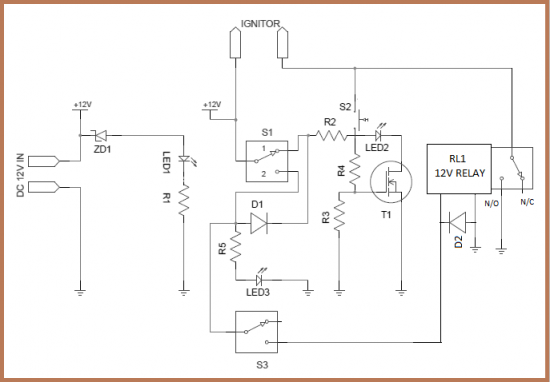 Esquema do circuito controlador do foguetãoPeçasT1: BS170D1, D2: 1N4007ZD1: 8V2LED 1, 2, 3: 5mm Verde, 5mm Amarelo, 5mm VermelhoR1, R2, R5: 1KR3, R4: 10KRelação RL1: 12V SPDTS1: Key Lock SwitchS2: Comutador Botão N / OS3: Interruptor de inicializaçãoNotasO modelo de ignição do foguete precisa de até 50 mililitros até 50 amps, dependendo do elemento de igniçãoUma vez que a eletricidade poderosa vai fluir através de interruptores e cabos, você precisa se certificar de usar switches e cabos que são classificados para tais correntes. Se você não usar materiais adequadamente classificados, eles podem derreter.O ignitor geralmente está conectado ao controlador de inicialização usando clipes de jacaré, mas alguns inflamadores estranhos têm conectores personalizados. Plugues e soquetes de banana seria uma boa opção para a interconexão com o nosso lançador de foguetes.Ao testar o controlador de inicialização, você não deseja queimar inflamadores reais. Uma lâmpada de automóvel de 12V é suficiente (teste de protope com uma fonte de bateria 12V / 12W @ 12V / 7 Ah SMF)A energia através do relé e não através de um interruptor comum (de baixa corrente) fornecerá uma porcentagem maior da energia para o ignitor. 
A taxa de falha de lançamento será baixa!                                                                     FIM